Πρόσκληση εκδήλωσης ενδιαφέροντος - κατάθεση οικονομικής προσφοράς για 4ήμερη αεροπορική εκδρομή για  Kρήτη (Ρέθυμνο, Χανιά, Ηράκλειο).Σύμφωνα με την υπ’ αριθμ. 33120/ΓΔ4/28-02-2017 (ΦΕΚ 681/τ.Β’/06-03-2017) προκηρύσσεται διαγωνισμός για   τη μετακίνηση μαθητών του σχολείου μας στην Κρήτη. Δικαίωμα συμμετοχής στο διαγωνισμό έχουν, σύμφωνα με το νόμο, μόνον ταξιδιωτικά πρακτορεία που διαθέτουν ισχύουσα άδεια λειτουργίας από τον ΕΟΤ. Τα ταξιδιωτικά πρακτορεία, με ειδικό σήμα και άδεια λειτουργίας από τον ΕΟΤ σε ισχύ, να καταθέσουν στο σχολείο, κατά το χρονικό διάστημα από 16 Φεβρουαρίου 2018 έως και 22 Φεβρουαρίου 2018 και ώρα 12:00, κλειστές προσφορές σχετικά με την πραγματοποίηση πολυήμερης εκδρομής  στο πλαίσιο Πολιτιστικών και Περιβαλλοντικών  Προγραμμάτων.Χρονική διάρκεια: Τέσσερις (04) ημέρες / Αναχώρηση 26 Απριλίου 2018 επιστροφή έως 29 Απριλίου 2018.Αριθμός μετακινούμενων:  Δεκαέξι  (16) μαθητές και τρεις ή πέντε (3 ή 5) συνοδοί καθηγητές.                                                                                                   Τρόπος μετακίνησης: Παρακαλούμε να καταθέσετε προσφορές για  μετάβαση και επιστροφή αεροπορικώς.                             Για τη σύνταξη της προσφοράς να ληφθούν υπόψη τα εξής:             Τα ξενοδοχεία διαμονής να είναι τουλάχιστον 4* κεντρικά εντός της πόλης του Ρεθύμνου, να αναφέρεται το όνομα και η κατηγορία τους και να παρέχουν ημιδιατροφή για όλες τις ημέρες.Οι διανυχτερεύσεις των εκδρομέων θα είναι και τις τρεις μέρες στο Ρέθυμνο.Τα δωμάτια για τους μαθητές να είναι το πολύ τρίκλινα (χωρίς ράντσο)Να υπάρχει μεταφορά από το σχολείο προς το αεροδρόμιο και αντίστροφα από το αεροδρόμιο προς το σχολείο με λεωφορείο.Το λεωφορείο που θα χρησιμοποιηθεί για τις μετακινήσεις στην Θεσσαλονίκη και στην Κρήτη να πληροί τις προδιαγραφές ασφαλούς μετακίνησης των μαθητών σύμφωνα με την κείμενη σχετική νομοθεσία.Να διατίθεται έμπειρος και επίσημος ξεναγός και έμπειρος αρχηγός-συνοδός του ταξιδιωτικού γραφείου.      Να παρέχετε Ασφάλιση Ευθύνης Διοργανωτή, σύμφωνα με την κείμενη νομοθεσία.    Να δοθεί η τελική συνολική τιμή του ταξιδιού και η τιμή κατ’ άτομο στην οποία θα περιλαμβάνονται ο Φ.Π.Α. και όλοι οι απαιτούμενοι κατά περίπτωση φόροι.  Η κατάθεση της προσφοράς θα πρέπει να συνοδεύεται απαραίτητα και με υπεύθυνη δήλωση ότι το ταξιδιωτικό γραφείο διαθέτει ειδικό σήμα λειτουργίας, το οποίο βρίσκεται σε ισχύ.  Nα αναφέρεται ένα πλήρες προτεινόμενο πρόγραμμα στο οποίο και να συμπεριλαμβάνονται όλοι οι επισκέψιμοι τόποι και χώροι, αλλά και οι γενικότεροι όροι της εκδρομής αναλυτικά, καθώς και οι προτάσεις του πρακτορείου για θεάματα με τις τρέχουσες (κατά προσέγγιση) τιμές συμμετοχής σε αυτά, έτσι ώστε, αν χρειαστεί και είναι εφικτό, να συμπεριληφθούν  στο ιδιωτικό συμφωνητικό που θα υπογραφθεί με το ταξιδιωτικό πρακτορείο που θα επιλεγεί.                                                                                                                                                                    .                                                                                                                                                      Η Διευθύντρια                                                                                                                                Βλάχου Παναγιώτα                                                                                              ΠΕ 02 Φιλόλογος                        ΕΛΛΗΝΙΚΗ ΔΗΜΟΚΡΑΤΙΑ    ΥΠΟΥΡΓΕΙΟ  ΠΑΙΔΕΙΑΣ, ΕΡΕΥΝΑΣ              ΚΑΙ  ΘΡΗΣΚΕΥΜΑΤΩΝ          ΠΕΡ. Δ/ΝΣΗ Π. & Δ. ΕΚΠ/ΣΗΣ            ΚΕΝΤΡΙΚΗΣ ΜΑΚΕΔΟΝΙΑΣ    Δ/ΝΣΗ  Δ. Ε. ΔΥΤΙΚΗΣ ΘΕΣ/ΝΙΚΗΣ      Σχολείο: 1ο Γυμνάσιο Ευόσμου             ΕΛΛΗΝΙΚΗ ΔΗΜΟΚΡΑΤΙΑ    ΥΠΟΥΡΓΕΙΟ  ΠΑΙΔΕΙΑΣ, ΕΡΕΥΝΑΣ              ΚΑΙ  ΘΡΗΣΚΕΥΜΑΤΩΝ          ΠΕΡ. Δ/ΝΣΗ Π. & Δ. ΕΚΠ/ΣΗΣ            ΚΕΝΤΡΙΚΗΣ ΜΑΚΕΔΟΝΙΑΣ    Δ/ΝΣΗ  Δ. Ε. ΔΥΤΙΚΗΣ ΘΕΣ/ΝΙΚΗΣ      Σχολείο: 1ο Γυμνάσιο Ευόσμου      Θεσσαλονίκη, 15-02-2018        Αριθμ. πρωτ: 73ΠροςΤαχ. Δ/νσηΤαχ. Κωδ.ΠληροφορίεςΤηλέφωναFaxE-mail: 28ης Οκτωβρίου 2, Εύοσμος     : 56224                    : Ποντίκας Σάββας: 2310764026: 2310704566: mail@1gym-evosm.thess.sch.grΔ.Δ.Ε.  Δυτικής Θεσσαλονίκης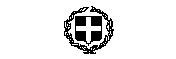 